Государственное профессиональное образовательное учреждениеЯрославской области Мышкинский политехнический колледж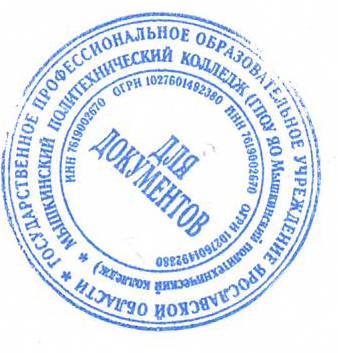 УТВЕРЖДАЮ:Директор ГПОУ ЯО Мышкинского политехнического колледжа /Т.А.Кошелева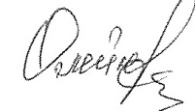 «30»  августа 2022 г. Приказ№_____от______2022 годаРАБОЧАЯ ПРОГРАММА основной профессиональной образовательной программы среднего профессионального образования-программы подготовки специалистов среднего звена 35.02.07 Механизация сельского хозяйства«Инженерная графика»Мышкин 2022Составитель: Молодцова М.Н. преподаватель ГПОУ ЯО МПКРабочая программа разработана на основе Федерального государственного образовательного стандарта среднего профессионального образования  по специальности 35.02.07 Механизация сельского хозяйства, утвержденной приказом Министерства образования и науки РФ от 7 мая 2014года № 456 .Рабочая программа разработана в соответствии с разъяснениями по формированию примерных программ учебных дисциплин начального профессионального и среднего профессионального образования на основе Федеральных государственных образовательных стандартов начального профессионального и среднего профессионального образования, утвержденными И.М.Реморенко, директором Департамента государственной политики и нормативно-правового регулирования в сфере образования Министерства образования и науки РФ от 27 августа 2009 года. Содержание программы реализуется в процессе освоения студентами основной профессиональной образовательной программы по специальности 35.02.07 Механизация сельского хозяйства в соответствии с требованиями ФГОС СПО третьего поколения.СОДЕРЖАНИЕ1. паспорт Рабочей  ПРОГРАММЫ УЧЕБНОЙ ДИСЦИПЛИНЫИнженерная графика1.1. Область применения рабочей программыПрограмма учебной дисциплины является частью основной профессиональной образовательной программы в соответствии с ФГОС  СПО по направлению подготовки 35.02.07  Механизация сельского хозяйства.Рабочая программа учебной дисциплины используется в профессиональной подготовке техников – механиков. Рабочая программа составлена для очной и заочной формы обучения.1.2. Место учебной дисциплины в структуре основной профессиональной образовательной программы: дисциплина является составной частью профессиональной образовательной программы (профессиональный цикл, общепрофессиональная дисциплина).  Содержание учебной дисциплины является теоретической основой освоения профессиональных компетенций модулей. В процессе изучения дисциплины происходит развитие общих компетенций ОК1-ОК9.1.3. Цели и задачи учебной дисциплины – требования к результатам освоения дисциплины:Базовая часть:В результате освоения учебной дисциплины обучающийся должен уметь:- читать конструкторскую и технологическую документацию по профилю специальности;- выполнять комплексные чертежи геометрических тел и проекции точек лежащих на их поверхности в ручной и машинной графике;- выполнять эскизы, технические рисунки и чертежи деталей, их элементов, узлов в ручной и машинной графике;- выполнять графические изображения технологического оборудования и технологических схем в ручной и машинной графике;- оформлять проектно-конструкторскую, технологическую и другую техническую документацию в соответствии  с действующей нормативной базой.В результате освоения учебной дисциплины обучающийся должен знать:- правила чтения конструкторской и технологической документации;- способы графического представления объектов пространственных образов, технологического оборудования и схем;- законы, методы и приемы проекционного черчения;- требования государственных стандартов Единой системы конструкторской документации (ЕСКД) и Единой системы технологической документации (ЕСТД);- правила выполнения чертежей, технических рисунков, эскизов и схем;- технику и принципы нанесения размеров;- классы точности и их обозначение на чертежах;- типы  и назначения спецификаций, правила их чтения и составления.Вариативная часть: В результате освоения учебной дисциплины обучающийся должен уметь:-выполнять надписи на чертежах;- выполнять различные геометрические построения;- читать комплексные чертежи проекций точек и прямых;- решать метрические задачи;- изображать плоские фигуры, окружности и геометрические тела в аксонометрических проекциях;- графически изображать различные материалы в разрезах и сечениях;-выполнять и обозначать сечения и сложные разрезы;-изображать и обозначать стандартные и специальные резьбы и резьбовые соединения.В результате освоения учебной дисциплины обучающийся должен знать:-средства инженерной графики;- методы проецирования и приемы построения комплексных чертежей;- виды аксонометрических проекций, расположение осей и коэффициенты искажения;- виды, их назначения, разрезы и сечения.1.4. Количество часов на освоение рабочей программы учебной дисциплины:максимальной учебной нагрузки обучающегося 180 часа, в том числе:обязательной аудиторной учебной нагрузки обучающегося 120 часов;самостоятельной работы обучающегося 60 часа.2. СТРУКТУРА И  СОДЕРЖАНИЕ УЧЕБНОЙ ДИСЦИПЛИНЫ2.1. Объем учебной дисциплины и виды учебной работы2.2 Тематический план и содержание учебной дисциплины «Инженерная графика»3. условия реализации УЧЕБНОЙ дисциплины3.1. Требования к минимальному материально-техническому обеспечениюРеализация учебной дисциплины требует наличия учебного кабинета Оборудование учебного кабинета:- посадочные места по количеству обучающихся;- рабочее место преподавателя;- Линейка классная (L-60см);- Транспортир классный деревянный;- Угольник классный 60º;- Угольник классный 45º;- Циркуль Плакаты:Шрифты. Тип А и тип Б.Типы линий.Проекции прямой линии частного и общего положения.Виды проецирования. Проекция плоских фигур.Сопряжение линий.Аксонометрические проекции. Изометрия отрезка, окружностиДиметрические проекцииПроекция призмПроекция пирамид и конусов Ю.Сечение тел плоскостьюПересечение телСеченияРазрезы. Простые, сложные, ступенчатые.Технический рисунок деталиГрафическое обозначение материала в сеченииПорядок нанесения размеровТиповые изделия18.Виды резьб и их обозначениеСтандартные резьбовые и крепёжные деталиШероховатость поверхностей и обозначение покрытийШпоночное соединение3убчатое, шлицевое соединениеСварные соединенияСоединения заклёпками25.Чертежи общего видаСборочный чертёжУсловности и упрощения на сборочных чертежахСпецификация29.Чертёж деталей, обрабатываемых на металлорежущих станкахЗ0.Чертёж литой детали31.Обозначение шероховатости поверхностиНанесение обозначений шероховатости поверхностейСхема кинематическая принципиальнаяСхема электрическаяГенеральный план. Стадии проецированияУпрощённые изображения подшипников на чертежахУсловные изображения пружин.3.2. Информационное обеспечение обученияПеречень учебных изданий, Интернет-ресурсов, дополнительной литературы для преподавателей и студентовОсновные источники:Бродский А.М. Инженерная графика (металлообработка): учебник для студ. сред.     проф. Образования/ А.М. Бродский, Э.М, Фазлуин, В.А. Халдинов. – 5-е изд., стер. –     М.:Издательский центр « Академия», 2009.-400с.Бродский А.М. Практикум по инженерной графике: учеб. пособие для студ. сред. проф.образования/ А.М. Бродский, Э.М, Фазлуин, В.А. Халдинов. – 5-е изд., стер. –  М. : Издательский центр « Академия», 2009.-192с.Дополнительные источники:Куликов В.П., Кузин А.В., Демин В.М. Инженерная графика: учебник. – 2-е изд., испр. И доп. – М.: ФОРУМ: ИНФРА-М, 2011. – (Профессиональное образование).Куликов В.П. Стандарты инженерной графики : учебное пособие/В.П.Куликов.- 3-е изд. – М.: ФОРУМ, 2009. – 240с. – (Профессиональное образование).Боголюбов С.к. Черчение – М.: Машиностроение, 2009.4. Контроль и оценка результатов освоения УЧЕБНОЙ ДисциплиныКонтроль и оценка результатов освоения учебной дисциплины осуществляется преподавателем в процессе проведения практических занятий и лабораторных работ, тестирования, а также выполнения обучающимися индивидуальных заданий, проектов, исследований.Приложение 1Конкретизация результатов освоения дисциплиныПриложение 2Технологии формирования ОКстр.ПАСПОРТ рабочей ПРОГРАММЫ УЧЕБНОЙ ДИСЦИПЛИНЫ5СТРУКТУРА и содержание УЧЕБНОЙ ДИСЦИПЛИНЫ6условия реализации  учебной дисциплины12Контроль и оценка результатов Освоения учебной дисциплины     5.Приложение1 Конкретизация результатов                  освоения дисциплины     6.Приложение 2 Технологии формирования ОК141520Вид учебной работыКоличество часов Максимальная учебная нагрузка (всего)180Обязательная аудиторная учебная нагрузка (всего) 120в том числе:        лабораторные работыНе предусмотрены        практические занятия120        контрольные работыНе предусмотреныСамостоятельная работа обучающегося (всего)60Итоговая аттестация в форме дифференцированного  зачетаИтоговая аттестация в форме дифференцированного  зачетаНаименование разделов и темНаименование разделов и темСодержание учебного материала, лабораторные и практические работы, самостоятельная работа обучающихсяОбъем часовОбъем часовОбъем часовУровень освоения1123334Раздел 1. Графическое оформление чертежейРаздел 1. Графическое оформление чертежей181818Тема 1.1. Линии чертежа и выполнениеТема 1.1. Линии чертежа и выполнениеПрактическое занятиеФорматы листов чертежей ГОСТ 2.301-68. Масштабы, ГОСТ 2.302-68. Линии чертежа, ГОСТ 2.302-68. Шрифты чертежные, ГОСТ 2.304-81. Выполнение титульного листа.444надписей на чертежахнадписей на чертежахПрактическое занятиеФорматы листов чертежей ГОСТ 2.301-68. Масштабы, ГОСТ 2.302-68. Линии чертежа, ГОСТ 2.302-68. Шрифты чертежные, ГОСТ 2.304-81. Выполнение титульного листа.2Самостоятельная работаПроработка учебной литературы, ГОСТа 2.304-81. Подготовка к графической работе с использованием методических рекомендаций преподавателя.Самостоятельное изучение правил оформления чертежей и конструкторской документации по ЕСКД.444Самостоятельная работаПроработка учебной литературы, ГОСТа 2.304-81. Подготовка к графической работе с использованием методических рекомендаций преподавателя.Самостоятельное изучение правил оформления чертежей и конструкторской документации по ЕСКД.1Тема 1.2. Приемы вычерчивания контуровТема 1.2. Приемы вычерчивания контуровПрактическое занятиеВычерчивание контуров деталей с применением рациональных методов деления окружности на равные части. Сопряжения. Нанесение размеров на чертежах, ГОСТ 2.307-68.666технических деталейтехнических деталейПрактическое занятиеВычерчивание контуров деталей с применением рациональных методов деления окружности на равные части. Сопряжения. Нанесение размеров на чертежах, ГОСТ 2.307-68.2Тема 1.3. Уклон. Конусность. ЛекальныеТема 1.3. Уклон. Конусность. ЛекальныеПрактическое занятиеУклон. Конусность. Обозначение на чертежах.Вычерчивание лекальных кривых (эллипс, гипербола, синусоида, циклоида и др.)444кривыекривыеПрактическое занятиеУклон. Конусность. Обозначение на чертежах.Вычерчивание лекальных кривых (эллипс, гипербола, синусоида, циклоида и др.)2Раздел 2. Основы начертательной геометрии и проекционное черчениеРаздел 2. Основы начертательной геометрии и проекционное черчение363636Тема 2.1. Точка и прямая. Плоскость.Тема 2.1. Точка и прямая. Плоскость.Практическое занятиеПроекции геометрических тел, точки на их поверхностях. Комплексный чертеж группы геометрических тел. Изображение группы тел в изометрии.444Способы преобразования проекций. Аксонометрические проекции плоских фигур иСпособы преобразования проекций. Аксонометрические проекции плоских фигур иПрактическое занятиеПроекции геометрических тел, точки на их поверхностях. Комплексный чертеж группы геометрических тел. Изображение группы тел в изометрии.3геометрических тел.геометрических тел.Самостоятельная работаПостроение комплексных чертежей точек по их координатам. Проекции прямой. Нахождение натуральной величины отрезка способами вращения и перемены плоскостей проекции. Построение в изометрии плоских фигур: треугольника, шестиугольника, круга и др.444Самостоятельная работаПостроение комплексных чертежей точек по их координатам. Проекции прямой. Нахождение натуральной величины отрезка способами вращения и перемены плоскостей проекции. Построение в изометрии плоских фигур: треугольника, шестиугольника, круга и др.1Тема 2.2. Пересечение геометрических телТема 2.2. Пересечение геометрических телПрактическое занятиеПостроение комплексного чертежа усеченного геометрического тела, натуральной величины фигуры сечения. Построение развертки и аксонометрической проекции усеченного тела (призмы, цилиндра, пирамиды, конуса, тора, шара)888плоскостямиплоскостямиПрактическое занятиеПостроение комплексного чертежа усеченного геометрического тела, натуральной величины фигуры сечения. Построение развертки и аксонометрической проекции усеченного тела (призмы, цилиндра, пирамиды, конуса, тора, шара)2Самостоятельная работаВыполнение комплексного чертежа усеченного геометрического тела (призмы, пирамиды), имеющего боковое сквозное отверстие. Натуральная величина сечения.888Самостоятельная работаВыполнение комплексного чертежа усеченного геометрического тела (призмы, пирамиды), имеющего боковое сквозное отверстие. Натуральная величина сечения.3Тема 2.3. Взаимное пересечение поверхностей геометрических телТема 2.3. Взаимное пересечение поверхностей геометрических телПрактическое занятиеПостроение комплексного чертежа и аксонометрической проекции пересекающихся тел вращения  (двух цилиндров, цилиндра и конуса, сферы и цилиндра, тора и цилиндра) и аксонометрической проекции Построение линий пересечения тел с помощью вспомогательных секущих плоскостейПостроение комплексного чертежа и аксонометрической проекции пересекающихся тел вращения  (двух цилиндров, цилиндра и конуса, сферы и цилиндра, тора и цилиндра) и аксонометрической проекции Построение линий пересечения тел с помощью вспомогательных секущих плоскостей444422Выполнение комплексного чертежа модели с применением целесообразных разрезов, нанесением размеров, построением изометрической проекции с вырезом 1/4 части.Выполнение комплексного чертежа модели с применением целесообразных разрезов, нанесением размеров, построением изометрической проекции с вырезом 1/4 части.Выполнение комплексного чертежа модели с применением целесообразных разрезов, нанесением размеров, построением изометрической проекции с вырезом 1/4 части.Выполнение комплексного чертежа модели с применением целесообразных разрезов, нанесением размеров, построением изометрической проекции с вырезом 1/4 части.42Раздел 3. Элементы технического рисованияПрактическое занятиеТехнический рисунок модели.Нанесение света и тени на поверхностях модели способами штриховки, шраффировки и шриффировки.Практическое занятиеТехнический рисунок модели.Нанесение света и тени на поверхностях модели способами штриховки, шраффировки и шриффировки.Практическое занятиеТехнический рисунок модели.Нанесение света и тени на поверхностях модели способами штриховки, шраффировки и шриффировки.Практическое занятиеТехнический рисунок модели.Нанесение света и тени на поверхностях модели способами штриховки, шраффировки и шриффировки.4Практическое занятиеТехнический рисунок модели.Нанесение света и тени на поверхностях модели способами штриховки, шраффировки и шриффировки.Практическое занятиеТехнический рисунок модели.Нанесение света и тени на поверхностях модели способами штриховки, шраффировки и шриффировки.Практическое занятиеТехнический рисунок модели.Нанесение света и тени на поверхностях модели способами штриховки, шраффировки и шриффировки.Практическое занятиеТехнический рисунок модели.Нанесение света и тени на поверхностях модели способами штриховки, шраффировки и шриффировки.Раздел 4. Машиностроительное черчение124Тема 4.1. Общие правила построения чертежей.Практическое занятиеВыполнение чертежа детали с применением сеченийПрактическое занятиеВыполнение чертежа детали с применением сеченийПрактическое занятиеВыполнение чертежа детали с применением сеченийПрактическое занятиеВыполнение чертежа детали с применением сечений4 Чертеж как документ ЕСКД. ВидыПрактическое занятиеВыполнение чертежа детали с применением сеченийПрактическое занятиеВыполнение чертежа детали с применением сеченийПрактическое занятиеВыполнение чертежа детали с применением сеченийПрактическое занятиеВыполнение чертежа детали с применением сечений2конструкторских документовСамостоятельная работаПроработка параграфов и глав учебной литературы, ГОСТа 2.305-68 ЕСКД   по теме: «Изображения - виды, разрезы, сечения». Выносной элемент условности и упрощенияСамостоятельная работаПроработка параграфов и глав учебной литературы, ГОСТа 2.305-68 ЕСКД   по теме: «Изображения - виды, разрезы, сечения». Выносной элемент условности и упрощенияСамостоятельная работаПроработка параграфов и глав учебной литературы, ГОСТа 2.305-68 ЕСКД   по теме: «Изображения - виды, разрезы, сечения». Выносной элемент условности и упрощенияСамостоятельная работаПроработка параграфов и глав учебной литературы, ГОСТа 2.305-68 ЕСКД   по теме: «Изображения - виды, разрезы, сечения». Выносной элемент условности и упрощения41Самостоятельная работаПроработка параграфов и глав учебной литературы, ГОСТа 2.305-68 ЕСКД   по теме: «Изображения - виды, разрезы, сечения». Выносной элемент условности и упрощенияСамостоятельная работаПроработка параграфов и глав учебной литературы, ГОСТа 2.305-68 ЕСКД   по теме: «Изображения - виды, разрезы, сечения». Выносной элемент условности и упрощенияСамостоятельная работаПроработка параграфов и глав учебной литературы, ГОСТа 2.305-68 ЕСКД   по теме: «Изображения - виды, разрезы, сечения». Выносной элемент условности и упрощенияСамостоятельная работаПроработка параграфов и глав учебной литературы, ГОСТа 2.305-68 ЕСКД   по теме: «Изображения - виды, разрезы, сечения». Выносной элемент условности и упрощения4.2. Выполнение эскизов и рабочих чертежей детали.Практическое занятиеЭскиз детали с применением простого разрезаПрактическое занятиеЭскиз детали с применением простого разрезаПрактическое занятиеЭскиз детали с применением простого разрезаПрактическое занятиеЭскиз детали с применением простого разреза4Практическое занятиеЭскиз детали с применением простого разрезаПрактическое занятиеЭскиз детали с применением простого разрезаПрактическое занятиеЭскиз детали с применением простого разрезаПрактическое занятиеЭскиз детали с применением простого разреза2Самостоятельная работаИзучение особенностей выполнения разрезов в симметричных деталях (совмещение половины вида с половиной разреза, части вида с частью разреза). Обмер деталей. Нанесение размеров.Самостоятельная работаИзучение особенностей выполнения разрезов в симметричных деталях (совмещение половины вида с половиной разреза, части вида с частью разреза). Обмер деталей. Нанесение размеров.Самостоятельная работаИзучение особенностей выполнения разрезов в симметричных деталях (совмещение половины вида с половиной разреза, части вида с частью разреза). Обмер деталей. Нанесение размеров.Самостоятельная работаИзучение особенностей выполнения разрезов в симметричных деталях (совмещение половины вида с половиной разреза, части вида с частью разреза). Обмер деталей. Нанесение размеров.4Самостоятельная работаИзучение особенностей выполнения разрезов в симметричных деталях (совмещение половины вида с половиной разреза, части вида с частью разреза). Обмер деталей. Нанесение размеров.Самостоятельная работаИзучение особенностей выполнения разрезов в симметричных деталях (совмещение половины вида с половиной разреза, части вида с частью разреза). Обмер деталей. Нанесение размеров.Самостоятельная работаИзучение особенностей выполнения разрезов в симметричных деталях (совмещение половины вида с половиной разреза, части вида с частью разреза). Обмер деталей. Нанесение размеров.Самостоятельная работаИзучение особенностей выполнения разрезов в симметричных деталях (совмещение половины вида с половиной разреза, части вида с частью разреза). Обмер деталей. Нанесение размеров.2Тема 4.3. Винтовые поверхности и резьбовые изделия.Практическое занятиеЭскиз детали с применением сложного разрезаВыполнение чертежа деталей по наглядному изображению с применением разрезовПрактическое занятиеЭскиз детали с применением сложного разрезаВыполнение чертежа деталей по наглядному изображению с применением разрезовПрактическое занятиеЭскиз детали с применением сложного разрезаВыполнение чертежа деталей по наглядному изображению с применением разрезовПрактическое занятиеЭскиз детали с применением сложного разрезаВыполнение чертежа деталей по наглядному изображению с применением разрезов4433Виды резьб, их изображенияПрактическое занятиеЭскиз детали с применением сложного разрезаВыполнение чертежа деталей по наглядному изображению с применением разрезовПрактическое занятиеЭскиз детали с применением сложного разрезаВыполнение чертежа деталей по наглядному изображению с применением разрезовПрактическое занятиеЭскиз детали с применением сложного разрезаВыполнение чертежа деталей по наглядному изображению с применением разрезовПрактическое занятиеЭскиз детали с применением сложного разрезаВыполнение чертежа деталей по наглядному изображению с применением разрезов4433и обозначения на чертежахПрактическое занятиеЭскиз детали с применением сложного разрезаВыполнение чертежа деталей по наглядному изображению с применением разрезовПрактическое занятиеЭскиз детали с применением сложного разрезаВыполнение чертежа деталей по наглядному изображению с применением разрезовПрактическое занятиеЭскиз детали с применением сложного разрезаВыполнение чертежа деталей по наглядному изображению с применением разрезовПрактическое занятиеЭскиз детали с применением сложного разрезаВыполнение чертежа деталей по наглядному изображению с применением разрезов4433Тема 4.4. Разъемные и неразъемные соединенияПрактическое занятиеВыполнение чертежа соединений деталей болтами и шпилькамиПрактическое занятиеВыполнение чертежа соединений деталей болтами и шпилькамиПрактическое занятиеВыполнение чертежа соединений деталей болтами и шпилькамиПрактическое занятиеВыполнение чертежа соединений деталей болтами и шпильками8Практическое занятиеВыполнение чертежа соединений деталей болтами и шпилькамиПрактическое занятиеВыполнение чертежа соединений деталей болтами и шпилькамиПрактическое занятиеВыполнение чертежа соединений деталей болтами и шпилькамиПрактическое занятиеВыполнение чертежа соединений деталей болтами и шпильками3Самостоятельная работаВыполнение чертежа сварного узла. Изучение правил выполнения и оформления чертежей сварных конструкций, обозначение сварных швов на чертеже.Самостоятельная работаВыполнение чертежа сварного узла. Изучение правил выполнения и оформления чертежей сварных конструкций, обозначение сварных швов на чертеже.Самостоятельная работаВыполнение чертежа сварного узла. Изучение правил выполнения и оформления чертежей сварных конструкций, обозначение сварных швов на чертеже.Самостоятельная работаВыполнение чертежа сварного узла. Изучение правил выполнения и оформления чертежей сварных конструкций, обозначение сварных швов на чертеже.8Самостоятельная работаВыполнение чертежа сварного узла. Изучение правил выполнения и оформления чертежей сварных конструкций, обозначение сварных швов на чертеже.Самостоятельная работаВыполнение чертежа сварного узла. Изучение правил выполнения и оформления чертежей сварных конструкций, обозначение сварных швов на чертеже.Самостоятельная работаВыполнение чертежа сварного узла. Изучение правил выполнения и оформления чертежей сварных конструкций, обозначение сварных швов на чертеже.Самостоятельная работаВыполнение чертежа сварного узла. Изучение правил выполнения и оформления чертежей сварных конструкций, обозначение сварных швов на чертеже.2Тема 4.5. Передачи и их элементы.Практическое занятиеОсновные элементы и параметры зубчатого колеса, и их взаимосвязь. Условное изображение зубчатых колес на рабочих чертежах. Эскиз зубчатого колеса. Чертеж цилиндрической зубчатой передачиПрактическое занятиеОсновные элементы и параметры зубчатого колеса, и их взаимосвязь. Условное изображение зубчатых колес на рабочих чертежах. Эскиз зубчатого колеса. Чертеж цилиндрической зубчатой передачиПрактическое занятиеОсновные элементы и параметры зубчатого колеса, и их взаимосвязь. Условное изображение зубчатых колес на рабочих чертежах. Эскиз зубчатого колеса. Чертеж цилиндрической зубчатой передачиПрактическое занятиеОсновные элементы и параметры зубчатого колеса, и их взаимосвязь. Условное изображение зубчатых колес на рабочих чертежах. Эскиз зубчатого колеса. Чертеж цилиндрической зубчатой передачи12Тема 4.5. Передачи и их элементы.Практическое занятиеОсновные элементы и параметры зубчатого колеса, и их взаимосвязь. Условное изображение зубчатых колес на рабочих чертежах. Эскиз зубчатого колеса. Чертеж цилиндрической зубчатой передачиПрактическое занятиеОсновные элементы и параметры зубчатого колеса, и их взаимосвязь. Условное изображение зубчатых колес на рабочих чертежах. Эскиз зубчатого колеса. Чертеж цилиндрической зубчатой передачиПрактическое занятиеОсновные элементы и параметры зубчатого колеса, и их взаимосвязь. Условное изображение зубчатых колес на рабочих чертежах. Эскиз зубчатого колеса. Чертеж цилиндрической зубчатой передачиПрактическое занятиеОсновные элементы и параметры зубчатого колеса, и их взаимосвязь. Условное изображение зубчатых колес на рабочих чертежах. Эскиз зубчатого колеса. Чертеж цилиндрической зубчатой передачи2Самостоятельная работаВыполнение чертежа конической зубчатой передачиСамостоятельная работаВыполнение чертежа конической зубчатой передачиСамостоятельная работаВыполнение чертежа конической зубчатой передачиСамостоятельная работаВыполнение чертежа конической зубчатой передачи4Самостоятельная работаВыполнение чертежа конической зубчатой передачиСамостоятельная работаВыполнение чертежа конической зубчатой передачиСамостоятельная работаВыполнение чертежа конической зубчатой передачиСамостоятельная работаВыполнение чертежа конической зубчатой передачи2Тема 4.6. Чертеж общего вида. Сборочный чертежПрактическое занятиеВыполнение эскизов деталей, входящих в сборочный узел.Выполнение сборочного чертежа узла по комплекту эскизов.Практическое занятиеВыполнение эскизов деталей, входящих в сборочный узел.Выполнение сборочного чертежа узла по комплекту эскизов.Практическое занятиеВыполнение эскизов деталей, входящих в сборочный узел.Выполнение сборочного чертежа узла по комплекту эскизов.Практическое занятиеВыполнение эскизов деталей, входящих в сборочный узел.Выполнение сборочного чертежа узла по комплекту эскизов.12Практическое занятиеВыполнение эскизов деталей, входящих в сборочный узел.Выполнение сборочного чертежа узла по комплекту эскизов.Практическое занятиеВыполнение эскизов деталей, входящих в сборочный узел.Выполнение сборочного чертежа узла по комплекту эскизов.Практическое занятиеВыполнение эскизов деталей, входящих в сборочный узел.Выполнение сборочного чертежа узла по комплекту эскизов.Практическое занятиеВыполнение эскизов деталей, входящих в сборочный узел.Выполнение сборочного чертежа узла по комплекту эскизов.2Практическое занятиеВыполнение эскизов деталей, входящих в сборочный узел.Выполнение сборочного чертежа узла по комплекту эскизов.Практическое занятиеВыполнение эскизов деталей, входящих в сборочный узел.Выполнение сборочного чертежа узла по комплекту эскизов.Практическое занятиеВыполнение эскизов деталей, входящих в сборочный узел.Выполнение сборочного чертежа узла по комплекту эскизов.Практическое занятиеВыполнение эскизов деталей, входящих в сборочный узел.Выполнение сборочного чертежа узла по комплекту эскизов.2Самостоятельная работаОформление комплектов эскизов деталей, входящих в узел. Самостоятельное изучение правил и требований к оформлению эскизов, последовательность выполнения эскизов деталей с натурыСамостоятельная работаОформление комплектов эскизов деталей, входящих в узел. Самостоятельное изучение правил и требований к оформлению эскизов, последовательность выполнения эскизов деталей с натурыСамостоятельная работаОформление комплектов эскизов деталей, входящих в узел. Самостоятельное изучение правил и требований к оформлению эскизов, последовательность выполнения эскизов деталей с натурыСамостоятельная работаОформление комплектов эскизов деталей, входящих в узел. Самостоятельное изучение правил и требований к оформлению эскизов, последовательность выполнения эскизов деталей с натуры8Самостоятельная работаОформление комплектов эскизов деталей, входящих в узел. Самостоятельное изучение правил и требований к оформлению эскизов, последовательность выполнения эскизов деталей с натурыСамостоятельная работаОформление комплектов эскизов деталей, входящих в узел. Самостоятельное изучение правил и требований к оформлению эскизов, последовательность выполнения эскизов деталей с натурыСамостоятельная работаОформление комплектов эскизов деталей, входящих в узел. Самостоятельное изучение правил и требований к оформлению эскизов, последовательность выполнения эскизов деталей с натурыСамостоятельная работаОформление комплектов эскизов деталей, входящих в узел. Самостоятельное изучение правил и требований к оформлению эскизов, последовательность выполнения эскизов деталей с натурыОформление сборочного чертежа. Спецификация. Порядок ее заполнения. Нанесение размеров и позиций на сборочном чертежеОформление сборочного чертежа. Спецификация. Порядок ее заполнения. Нанесение размеров и позиций на сборочном чертежеОформление сборочного чертежа. Спецификация. Порядок ее заполнения. Нанесение размеров и позиций на сборочном чертеже2Тема 4.7. Чтение сборочных чертежейТема 4.7. Чтение сборочных чертежейПрактическое занятиеДеталирование сборочного чертежа (выполнение рабочих чертежей деталей, входящих в узел)Рабочий чертеж детали по сборочному чертежу.Практическое занятиеДеталирование сборочного чертежа (выполнение рабочих чертежей деталей, входящих в узел)Рабочий чертеж детали по сборочному чертежу.Практическое занятиеДеталирование сборочного чертежа (выполнение рабочих чертежей деталей, входящих в узел)Рабочий чертеж детали по сборочному чертежу.20Практическое занятиеДеталирование сборочного чертежа (выполнение рабочих чертежей деталей, входящих в узел)Рабочий чертеж детали по сборочному чертежу.Практическое занятиеДеталирование сборочного чертежа (выполнение рабочих чертежей деталей, входящих в узел)Рабочий чертеж детали по сборочному чертежу.Практическое занятиеДеталирование сборочного чертежа (выполнение рабочих чертежей деталей, входящих в узел)Рабочий чертеж детали по сборочному чертежу.3Практическое занятиеДеталирование сборочного чертежа (выполнение рабочих чертежей деталей, входящих в узел)Рабочий чертеж детали по сборочному чертежу.Практическое занятиеДеталирование сборочного чертежа (выполнение рабочих чертежей деталей, входящих в узел)Рабочий чертеж детали по сборочному чертежу.Практическое занятиеДеталирование сборочного чертежа (выполнение рабочих чертежей деталей, входящих в узел)Рабочий чертеж детали по сборочному чертежу.Самостоятельная работаПроработка учебной и справочной литературы по вопросам выполнения рабочих чертежейдеталейСамостоятельная работаПроработка учебной и справочной литературы по вопросам выполнения рабочих чертежейдеталейСамостоятельная работаПроработка учебной и справочной литературы по вопросам выполнения рабочих чертежейдеталей12Самостоятельная работаПроработка учебной и справочной литературы по вопросам выполнения рабочих чертежейдеталейСамостоятельная работаПроработка учебной и справочной литературы по вопросам выполнения рабочих чертежейдеталейСамостоятельная работаПроработка учебной и справочной литературы по вопросам выполнения рабочих чертежейдеталей1Самостоятельная работаПроработка учебной и справочной литературы по вопросам выполнения рабочих чертежейдеталейСамостоятельная работаПроработка учебной и справочной литературы по вопросам выполнения рабочих чертежейдеталейСамостоятельная работаПроработка учебной и справочной литературы по вопросам выполнения рабочих чертежейдеталейТема 4.8. Схемы и их выполнениеТема 4.8. Схемы и их выполнениеПрактическое занятиеЧтение и выполнение схемы по специальностиПрактическое занятиеЧтение и выполнение схемы по специальностиПрактическое занятиеЧтение и выполнение схемы по специальности4Практическое занятиеЧтение и выполнение схемы по специальностиПрактическое занятиеЧтение и выполнение схемы по специальностиПрактическое занятиеЧтение и выполнение схемы по специальности2Самостоятельная работаОбщие сведения о кинематических, электрических, гидравлических,  пневматических идругих схемах. Правила выполнения схем.Самостоятельное изучение условных графических обозначений машин и механизмов накинематических схемах по ГОСТу 2.770-68, гидравлических и пневматических элементовпо ГОСТам 2.780-68, 2.784-70, электрических элементов ГОСТ 2.723-68 - 2.732-68.Самостоятельная работаОбщие сведения о кинематических, электрических, гидравлических,  пневматических идругих схемах. Правила выполнения схем.Самостоятельное изучение условных графических обозначений машин и механизмов накинематических схемах по ГОСТу 2.770-68, гидравлических и пневматических элементовпо ГОСТам 2.780-68, 2.784-70, электрических элементов ГОСТ 2.723-68 - 2.732-68.Самостоятельная работаОбщие сведения о кинематических, электрических, гидравлических,  пневматических идругих схемах. Правила выполнения схем.Самостоятельное изучение условных графических обозначений машин и механизмов накинематических схемах по ГОСТу 2.770-68, гидравлических и пневматических элементовпо ГОСТам 2.780-68, 2.784-70, электрических элементов ГОСТ 2.723-68 - 2.732-68.4Самостоятельная работаОбщие сведения о кинематических, электрических, гидравлических,  пневматических идругих схемах. Правила выполнения схем.Самостоятельное изучение условных графических обозначений машин и механизмов накинематических схемах по ГОСТу 2.770-68, гидравлических и пневматических элементовпо ГОСТам 2.780-68, 2.784-70, электрических элементов ГОСТ 2.723-68 - 2.732-68.Самостоятельная работаОбщие сведения о кинематических, электрических, гидравлических,  пневматических идругих схемах. Правила выполнения схем.Самостоятельное изучение условных графических обозначений машин и механизмов накинематических схемах по ГОСТу 2.770-68, гидравлических и пневматических элементовпо ГОСТам 2.780-68, 2.784-70, электрических элементов ГОСТ 2.723-68 - 2.732-68.Самостоятельная работаОбщие сведения о кинематических, электрических, гидравлических,  пневматических идругих схемах. Правила выполнения схем.Самостоятельное изучение условных графических обозначений машин и механизмов накинематических схемах по ГОСТу 2.770-68, гидравлических и пневматических элементовпо ГОСТам 2.780-68, 2.784-70, электрических элементов ГОСТ 2.723-68 - 2.732-68.1Самостоятельная работаОбщие сведения о кинематических, электрических, гидравлических,  пневматических идругих схемах. Правила выполнения схем.Самостоятельное изучение условных графических обозначений машин и механизмов накинематических схемах по ГОСТу 2.770-68, гидравлических и пневматических элементовпо ГОСТам 2.780-68, 2.784-70, электрических элементов ГОСТ 2.723-68 - 2.732-68.Самостоятельная работаОбщие сведения о кинематических, электрических, гидравлических,  пневматических идругих схемах. Правила выполнения схем.Самостоятельное изучение условных графических обозначений машин и механизмов накинематических схемах по ГОСТу 2.770-68, гидравлических и пневматических элементовпо ГОСТам 2.780-68, 2.784-70, электрических элементов ГОСТ 2.723-68 - 2.732-68.Самостоятельная работаОбщие сведения о кинематических, электрических, гидравлических,  пневматических идругих схемах. Правила выполнения схем.Самостоятельное изучение условных графических обозначений машин и механизмов накинематических схемах по ГОСТу 2.770-68, гидравлических и пневматических элементовпо ГОСТам 2.780-68, 2.784-70, электрических элементов ГОСТ 2.723-68 - 2.732-68.Самостоятельная работаОбщие сведения о кинематических, электрических, гидравлических,  пневматических идругих схемах. Правила выполнения схем.Самостоятельное изучение условных графических обозначений машин и механизмов накинематических схемах по ГОСТу 2.770-68, гидравлических и пневматических элементовпо ГОСТам 2.780-68, 2.784-70, электрических элементов ГОСТ 2.723-68 - 2.732-68.Самостоятельная работаОбщие сведения о кинематических, электрических, гидравлических,  пневматических идругих схемах. Правила выполнения схем.Самостоятельное изучение условных графических обозначений машин и механизмов накинематических схемах по ГОСТу 2.770-68, гидравлических и пневматических элементовпо ГОСТам 2.780-68, 2.784-70, электрических элементов ГОСТ 2.723-68 - 2.732-68.Самостоятельная работаОбщие сведения о кинематических, электрических, гидравлических,  пневматических идругих схемах. Правила выполнения схем.Самостоятельное изучение условных графических обозначений машин и механизмов накинематических схемах по ГОСТу 2.770-68, гидравлических и пневматических элементовпо ГОСТам 2.780-68, 2.784-70, электрических элементов ГОСТ 2.723-68 - 2.732-68.Самостоятельная работаОбщие сведения о кинематических, электрических, гидравлических,  пневматических идругих схемах. Правила выполнения схем.Самостоятельное изучение условных графических обозначений машин и механизмов накинематических схемах по ГОСТу 2.770-68, гидравлических и пневматических элементовпо ГОСТам 2.780-68, 2.784-70, электрических элементов ГОСТ 2.723-68 - 2.732-68.Самостоятельная работаОбщие сведения о кинематических, электрических, гидравлических,  пневматических идругих схемах. Правила выполнения схем.Самостоятельное изучение условных графических обозначений машин и механизмов накинематических схемах по ГОСТу 2.770-68, гидравлических и пневматических элементовпо ГОСТам 2.780-68, 2.784-70, электрических элементов ГОСТ 2.723-68 - 2.732-68.Самостоятельная работаОбщие сведения о кинематических, электрических, гидравлических,  пневматических идругих схемах. Правила выполнения схем.Самостоятельное изучение условных графических обозначений машин и механизмов накинематических схемах по ГОСТу 2.770-68, гидравлических и пневматических элементовпо ГОСТам 2.780-68, 2.784-70, электрических элементов ГОСТ 2.723-68 - 2.732-68.Самостоятельная работаОбщие сведения о кинематических, электрических, гидравлических,  пневматических идругих схемах. Правила выполнения схем.Самостоятельное изучение условных графических обозначений машин и механизмов накинематических схемах по ГОСТу 2.770-68, гидравлических и пневматических элементовпо ГОСТам 2.780-68, 2.784-70, электрических элементов ГОСТ 2.723-68 - 2.732-68.Самостоятельная работаОбщие сведения о кинематических, электрических, гидравлических,  пневматических идругих схемах. Правила выполнения схем.Самостоятельное изучение условных графических обозначений машин и механизмов накинематических схемах по ГОСТу 2.770-68, гидравлических и пневматических элементовпо ГОСТам 2.780-68, 2.784-70, электрических элементов ГОСТ 2.723-68 - 2.732-68.Самостоятельная работаОбщие сведения о кинематических, электрических, гидравлических,  пневматических идругих схемах. Правила выполнения схем.Самостоятельное изучение условных графических обозначений машин и механизмов накинематических схемах по ГОСТу 2.770-68, гидравлических и пневматических элементовпо ГОСТам 2.780-68, 2.784-70, электрических элементов ГОСТ 2.723-68 - 2.732-68.Тема 4.9. Машинная графикаТема 4.9. Машинная графикаПрактическое занятиеВыполнение чертежа или схемы машинным способомПрактическое занятиеВыполнение чертежа или схемы машинным способомПрактическое занятиеВыполнение чертежа или схемы машинным способом6Практическое занятиеВыполнение чертежа или схемы машинным способомПрактическое занятиеВыполнение чертежа или схемы машинным способомПрактическое занятиеВыполнение чертежа или схемы машинным способомКонтрольная работа по разделу «Машиностроительное черчение»Контрольная работа по разделу «Машиностроительное черчение»Контрольная работа по разделу «Машиностроительное черчение»Контрольная работа по разделу «Машиностроительное черчение»Контрольная работа по разделу «Машиностроительное черчение»2Всего:Всего:Всего:Всего:Всего:180Результаты обучения(освоенные умения, усвоенные знания)Промежуточный и текущий контроль 12Умения: читать конструкторскую и технологическую документацию по профилю специальностинаблюдение и оценка работы на практических занятияхвыполнять комплексные чертежи геометрических тел и проекции точек лежащих на их поверхности в ручной и машинной графикенаблюдение и оценка работы на практических занятияхвыполнять графические изображения технологического оборудования и технологических схем в ручной и машинной графикенаблюдение и оценка работы на практических занятияхоформлять проектно-конструкторскую, технологическую и другую техническую документацию в соответствии  с действующей нормативной базой.наблюдение и оценка работы на практических занятияхвыполнять надписи на чертежахнаблюдение и оценка работы на практических занятияхвыполнять различные геометрические построениянаблюдение и оценка работы на практических занятияхчитать комплексные чертежи проекций точек и прямых;наблюдение и оценка работы на практических занятияхрешать метрические задачинаблюдение и оценка работы на практических занятияхизображать плоские фигуры, окружности и геометрические тела в аксонометрических проекцияхнаблюдение и оценка выполнения практических работграфически изображать различные материалы в разрезах и сеченияхнаблюдение и оценка работы на практических занятияхвыполнять и обозначать сечения и сложные разрезы;наблюдение и оценка работы на практических занятияхизображать и обозначать стандартные и специальные резьбы и резьбовые соединениянаблюдение и оценка работы на практических занятияхЗнания:правила чтения конструкторской и технологической документации;устный опрос, тестированиеспособы графического представления объектов пространственных образов, технологического оборудования и схем;устный опрос, решение задачзаконы, методы и приемы проекционного черчения;тестированиетребования государственных стандартов Единой системы конструкторской документации (ЕСКД) и Единой системы технологической документации (ЕСТД);письменная проверкаправила выполнения чертежей, технических рисунков, эскизов и схем;Отчет по самостоятельной работетехнику и принципы нанесения размеров;письменная проверкаклассы точности и их обозначение на чертежах;устный опрос, тестированиетипы  и назначения спецификаций, правила их чтения и составления;тестированиесредства инженерной графикитестированиеметоды проецирования и приемы построения комплексных чертежейписьменная проверкавиды аксонометрических проекций, расположение осей и коэффициенты искаженияписьменная проверкавиды, их назначения, разрезы и сеченияустный опрос, тестированиеПК1.1-ПК1.6  Подготовка сельскохозяйственных машин и механизмов к работе, комплектование сборочных единиц.ПК1.1-ПК1.6  Подготовка сельскохозяйственных машин и механизмов к работе, комплектование сборочных единиц.Уметь:- читать конструкторскую и технологическую документацию по профилю специальности;-выполнять надписи на чертежах;Форматы листов чертежей ГОСТ 2.301-68. Масштабы, ГОСТ 2.302-68. Линии чертежа, ГОСТ 2.302-68. Шрифты чертежные, ГОСТ 2.304-81. Выполнение титульного листа. Чтение и выполнение схемы по специальностиЗнать: - методы проецирования и приемы построения комплексных чертежей;- виды аксонометрических проекций, расположение осей и коэффициенты искажения;Тема 1.1. Линии чертежа и выполнение надписей на чертежахТема 4.8. Схемы и их выполнениеСамостоятельная работа студентаПроработать учебной литературы, ГОСТа 2.304-81. Подготовиться к графической работе с использованием методических рекомендаций преподавателя.Изучить правил оформления чертежей и конструкторской документации по ЕСКД.Общие сведения о кинематических, электрических, гидравлических,  пневматических и других схемах. Правила выполнения схем по ГОСТам 2.780-68, 2.784-70, электрических элементов ГОСТ 2.723-68 - 2.732-68,кинематических схемах по ГОСТу 2.770-68, гидравлических и пневматических элементовИзучить условные графические обозначения машин и механизмов на различных схемахПК 2.1Определять рациональный состав агрегатов и их эксплуатационные показателиПК 2.1Определять рациональный состав агрегатов и их эксплуатационные показателиУметь: -выполнять графические изображения технологического оборудования и технологических схем в ручной и машинной графике;Вычерчивание контуров деталей с применением рациональных методов деления окружности на равные части. Сопряжения. Нанесение размеров на чертежах, ГОСТ 2.307-68. Уклон. Конусность. Обозначение на чертежах.Вычерчивание лекальных кривых (эллипс, гипербола, синусоида, циклоида и др.) Проекции геометрических тел, точки на их поверхностях. Комплексный чертеж группы геометрических тел. Изображение группы тел в изометрииЗнать: -средства инженерной графики;Тема 1.2. Приемы вычерчивания контуров технических деталейТема 1.3. Уклон. Конусность. Лекальные кривыеТема 2.1. Точка и прямая. Плоскость.Способы преобразования проекций. Аксонометрические проекции Самостоятельная работа студентаПостроить комплексные чертежи точек по их координатам, проекции прямой. Найти  натуральную величину отрезка способами вращения и перемены плоскостей проекции. Построить в изометрии плоские фигуры: треугольник, шестиугольник, круг и др.ПК2.2 Комплектовать машино-тракторный агрегатПК2.2 Комплектовать машино-тракторный агрегатУметь- выполнять различные геометрические построения;- выполнять различные геометрические построения;Построение комплексного чертежа усеченного геометрического тела, натуральной величины фигуры сечения. Построение развертки и аксонометрической проекции усеченного тела. Построение комплексного чертежа и аксонометрической проекции пересекающихся тел вращения.Знать:- способы графического представления объектов пространственных образов, технологического оборудования и схем;Тема 2.2. Пересечение геометрических тел плоскостямиТема 2.3. Взаимное пересечение поверхностей геометрических телСамостоятельная работаВыполнить комплексный чертеж усеченного геометрического тела (призмы, пирамиды), имеющего боковое сквозное отверстие. Натуральную  величиуа сечения.Выполнить комплексный чертеа модели с применением целесообразных разрезов, нанесением размеров, построением изометрической проекции с вырезом 1/4 частиПК3.1-ПК3.4  Техническое обслуживание и диагностирование неисправностей сельскохозяйственных машин и механизмов; ремонт отдельных деталей и узлов.ПК3.1-ПК3.4  Техническое обслуживание и диагностирование неисправностей сельскохозяйственных машин и механизмов; ремонт отдельных деталей и узлов.Уметь: - выполнять эскизы, технические рисунки и чертежи деталей, их элементов, узлов в ручной и машинной графике;- изображать плоские фигуры, окружности и геометрические тела в аксонометрических проекциях;- графически изображать различные материалы в разрезах и сечениях;-выполнять и обозначать сечения и сложные разрезы;-изображать и обозначать стандартные и специальные резьбы и резьбовые соединения..Технический рисунок модели.Нанесение света и тени на поверхностях модели способами штриховки, шраффировки и шриффировки.Эскиз детали с применением простого разрезаЭскиз детали с применением сложного разрезаВыполнение чертежа деталей по наглядному изображению с применением разрезов.Выполнение чертежа соединений деталей болтами и шпилькамиОсновные элементы и параметры зубчатого колеса, и их взаимосвязь. Условное изображение зубчатых колес на рабочих чертежах. Эскиз зубчатого колеса. Чертеж цилиндрической зубчатой передачиВыполнение эскизов деталей, входящих в сборочный узел.Выполнение сборочного чертежа узла по комплекту эскизовНанесение размеров и позиций на сборочном чертеже.Оформление сборочного чертежа. Спецификация. Порядок ее заполнения. Выполнение чертежа сварного узла. Изучение правил выполнения и оформления чертежей сварных конструкций, обозначение сварных швов на чертеже.Выполнение чертежа конической зубчатой передачиОформление комплектов эскизов деталей, входящих в узел. Самостоятельное изучение правил и требований к оформлению эскизов, последовательность выполнения эскизов де-талей с натуры.меров и позиций на сборочном чертеже.Оформление сборочного чертежа. Спецификация. Порядок ее заполнения. Нанесение раз-Знать: - законы, методы и приемы проекционного черчения;- классы точности и их обозначение на чертежах;Раздел 3 . Элементы технического рисованияТема 4.2. Выполнение эскизов и рабочих чертежей детали.Тема 4.3. Винтовые поверхности и их соединения.Тема 4.4. Разъемные и неразъемные соединенияТема 4.5. Передачи и их элементы.Тема 4.6. Чертеж общего вида. Сборочный чертежТема 4.7. Чтение сборочных чертежейСамостоятельная работа студентаВыполнить чертежи деталей по наглядному изображению с применением разрезовПК4.5Вести утвержденную учетно-отчетную документацию.ПК4.5Вести утвержденную учетно-отчетную документацию.Уметь:- выполнять комплексные чертежи геометрических тел и проекции точек лежащих на их поверхности в ручной и машинной графике; - оформлять проектно-конструкторскую, технологическую и другую техническую документацию в соответствии  с действующей нормативной базой.Выполнение чертежа детали с применением сеченийЗнать: - правила чтения конструкторской и технологической документации;- требования государственных стандартов Единой системы конструкторской документации (ЕСКД) и Единой системы технологической документации (ЕСТД);- правила выполнения чертежей, технических рисунков, эскизов и схем;- технику и принципы нанесения размеров;- типы  и назначения спецификаций, правила их чтения и составления.Тема 4.1. Общие правила построения чертежей.Чертеж как документ ЕСКД. Виды конструкторских документовСамостоятельная работа студентаПроработать параграфы учебной литературы, ГОСТа 2.305-68 ЕСКД   по теме: «Изображения - виды, разрезы, сечения». Название ОКТехнологии формирования ОКОК1Понимать сущность и социальную значимость своей будущей профессии, проявлять к ней устойчивый интерес.- экспертное наблюдение и оценка выполнения работ на практических занятиях;- оценка содержания работ студента;ОК2Организовывать собственную деятельность, выбирать типовые методы и способы выполнения профессиональных задач, оценивать их эффективность и качество.- экспертное наблюдение и оценка деятельности студента в процессе обучения практических занятиях;- экспертное наблюдение и оценка выполнения графических работ на практических занятиях;ОК3Принимать решения в стандартных и нестандартных ситуациях и нести за них ответственность.- наблюдение и оценка работы на моделирование и решение нестандартных ситуаций, участие в деловых и ролевых играх;ОК4Осуществлять поиск и использование информации, необходимой для эффективного выполнения профессиональных задач, профессионального и личного развития.- наблюдение и оценка деятельности студентов при подготовке рефератов, докладов;- наблюдение за использованием информационных технологий;ОК5Осуществлять информационно-коммуникационные технологии в профессиональной деятельности.- наблюдение за формированием навыков работы в глобальных, корпоративных и локальных информационных сетях;ОК6Работать в коллективе и в команде, эффективно общаться с коллегами, руководством, потребителями.- наблюдение за ролью обучающихся в группе;ОК7Брать на себя ответственность за работу членов команды (подчиненных), за результат выполнения заданий.- участие в деловых и ролевых играх – моделирование социальных и профессиональных ситуаций;- мониторинг развития личностно-профессиональных качеств обучающегося;ОК8Самостоятельно определять задачи профессионального и личностного развития, заниматься самообразованием, осознанно планировать повышение квалификации.- контроль выполнения индивидуальной самостоятельной работы обучающего;- открытые защиты и оценка творческих и графических работ;ОК9Ориентироваться в условиях частой смены технологий в профессиональной деятельности.- наблюдение за участием в конкурсах , олимпиадах;ОК10Исполнять воинскую обязанность, в том числе с применением полученных профессиональных знаний (для юношей).- своевременностьпостановки на воинский учет;- наблюдение за участием в воинских сборах.